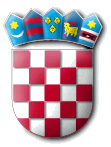 MINISTARSTVO UNUTARNJIH POSLOVAFINANCIJSKI PLAN MINISTARSTVA UNUTARNJIH POSLOVAZA 2024. GODINU                                          I PROJEKCIJE ZA 2025. I 2026. GODINU*P/10050279*A.3. RASHODI PREMA IZVORIMA FINANCIRANJAII. POSEBNI DIOČlanak 3.Rashodi poslovanja i rashodi za nabavu nefinancijske imovine ovog Financijskog plana raspoređuju se po programima, aktivnostima i projektima te izvorima financiranja kako slijedi:Članak 4.Za izvršenje Financijskog plana MUP-a za 2024.g. i projekcija za 2025. i 2026.g., te za zakonito, svrhovito i ekonomično raspolaganje sredstvima osiguranim ovim Financijskim planom i u cilju daljnjeg jačanja financijskog upravljanja i kontrole za realizaciju aktivnosti i projekata odgovorni su njihovi predlagatelji i nositelji sukladno Odluci o prijenosu ovlasti i odgovornosti za upravljanje i kontrolu proračunskim sredstvima osiguranim u Financijskom planu za 2024. godinu, Ministarstvo unutarnjih poslova obvezno je u roku od 30 dana od stupanja na snagu državnog proračuna donijeti predmetnu Odluku.Članak 5.	Za izvršenje Financijskih planova policijskih uprava za 2024.g. te za zakonito, svrhovito i ekonomično raspolaganje sredstvima odgovorni su načelnici policijskih uprava. (Prilog 3).Članak 6.	Proračunskim sredstvima raspoređenim ovim Financijskim planom može se raspolagati  pod uvjetima i na način utvrđen Zakonom o proračunu (NN 144/21), Zakonom o fiskalnoj odgovornosti (NN 111/18, NN 83/23), Zakonom o izvršavanju Državnog proračuna Republike Hrvatske za 2024.g. (NN 149/23), Zakonom o javnoj nabavi (NN 120/16, NN 114/22), Pravilnikom o izobrazbi u području javne nabave (NN 65/17), Uredbom o javnoj nabavi u području obrane i sigurnosti (NN 19/18), Naputkom o provedbi postupaka jednostavne nabave (KLASA: 011-02/17-01/95, URBROJ: 511-01-152-17-2 od 21. veljače 2018.g., Naputkom o izmjeni naputka o provedbi postupaka jednostavne nabave KLASA: 011-02/18-01/29 URBROJ: 511-01-152-18-8 od 07. svibnja 2018.g.), Rješenjem o prijenosu ovlasti za potpisivanje dokumenata iz djelokruga rada materijalno-financijskih poslova (KLASA: 011-01/17-01/289, URBROJ: 511-01-152-17-2 od 05. ožujka 2020.g.), Naputkom o ovjeravanju računa Ministarstva unutarnjih poslova (KLASA: 011-02/17-01/121, URBROJ: 511-01-152-17-2 od 20. studenoga 2017.g.), Naputkom o postupku izrade plana potreba, izrade plana nabave, provedbi nabave, kontroli kvalitete i postupku zaprimanja i izdavanja robe sa skladišta (KLASA: 011-02/20-01/113, URBROJ: 511-01-152-20-21 od 01. prosinca 2020.g.)  i Pravilnikom o proračunskom računovodstvu i računskom planu (NN 124/14, 115/15, 87/16, 3/18, 126/19 i 108/20).Članak 7.	Sukladno Financijskom planu, MUP sjedište i policijske uprave dužne su izraditi Planove nabave u skladu sa čl. 28. st. 1. Zakona o javnoj nabavi (NN 120/16, NN 114/22). Temeljem čl. 28. st. 3. Zakona o javnoj nabavi (NN 120/16, NN 114/22) Ministarstvo unutarnjih poslova obvezno je plan nabave objaviti na internetskim stranicama. Također, sve izmjene i dopune plana nabave javni naručitelj odnosno Ministarstvo odmah objavljuje na internetskim stranicama.Članak 8.Ukoliko tijekom godine nastupe okolnosti koje zahtijevaju preraspodjelu planiranih sredstava, ona je moguća sukladno članku 60. Zakona o proračunu. Preraspodjela sredstava na proračunskim stavkama može se izvršiti najviše do 5% na razini skupine ekonomske klasifikacije koju donosi Sabor koja se umanjuje i to unutar izvora financiranja opći prihodi i primici i unutar izvora financiranja namjenski primici (čl. 60. st. 1 Zakona o proračunu). Preraspodjela sredstava unutar izvora financiranja opći prihodi i primici mogu se izvršiti najviše do 15% na razini skupine ekonomske klasifikacije koju donosi Sabor ako se time osigurava povećanje sredstava učešća RH planiranih u državnom proračunu za financiranje projekata koji se sufinanciraju iz sredstava EU (čl. 60. st. 2. Zakona o proračunu).Sredstva učešća RH planirana za financiranje projekata koji se sufinanciraju iz sredstava EU mogu se preraspodjeljivati samo između tih projekata i to bez ograničenja uz suglasnost Ministarstva financija (čl. 60. st. 3. Zakona o proračunu).Ministar financija odobrava provedbu preraspodjele sredstava (čl. 60. st. 9. Zakona o proračunu)Članak 9.Sastavni dio ovog Financijskog plana čine:Pregled planiranih prihoda MUP-a u 2024.-2026.g. prema izvorima financiranja –  Prilog 1Pregled planiranih prihoda MUP-a u 2024.-2026.g. prema izvorima financiranja sa donosom i odnosom - Prilog 1aRekapitulacija financijskog plana MUP-a 2024.-2026. – Prilog 2Pregled financijskog plana MUP-a 2024.-2026. na 4. razini ekonomske klasifikacije – Opći prihodi i primici – Prilog 2aPregled financijskog plana MUP-a 2024.-2026. na 4. razini ekonomske klasifikacije – Ostali izvori – Prilog 2bPregled planiranih sredstava za 2024.g. po ustrojstvenim jedinicama i prema izvorima financiranja za A553131 Administracija i upravljanje – Prilog 3Raspored planiranih sredstava ustrojstvenih jedinica za 2024.g. po ekonomskoj klasifikaciji – Prilog 4Obrazloženje Općeg dijela proračuna MUP-a za razdoblje 2024.-2026. – Prilog 5Obrazloženje Posebnog dijela proračuna MUP-a za razdoblje 2024.-2026. po programima, aktivnostima i projektima – Prilog 6Članak 10.	Svi rukovoditelji dužni su provoditi mjere štednje i racionalizacije u cilju smanjenja svih troškova uz osiguranje nesmetanog funkcioniranja službe.  KLASA: 400-02/23-01/26POTPREDSJEDNIK VLADE I MINISTAR                                                                                            dr.sc. Davor Božinović Zagreb, prosinac 2023.Na temelju članka 60. stavka 1. Zakona o sustavu državne uprave (NN 66/19), članka 95. stavka 1. Zakona o proračunu (NN 144/21), Zakona o izvršavanju Državnog proračuna Republike Hrvatske za 2024. godinu (NN 149/23), a u vezi s Državnim proračunom Republike Hrvatske za 2024. godinu i projekcijama za 2025. i 2026. godinu (NN 149/23), ministar unutarnjih poslova donosi FINANCIJSKI  PLANMINISTARSTVA UNUTARNJIH POSLOVAZA 2024. GODINU I                            PROJEKCIJE ZA 2025. I 2026. GODINUI. OPĆI DIOČlanak 1.Financijski plan Ministarstva unutarnjih poslova za 2024. godinu i projekcija za 2025. i 2026. godinu sastoji se od:RAČUNA PRIHODA I RASHODARAČUNA FINANCIRANJAČlanak 2.Prihodi i rashodi te primici i izdaci po ekonomskoj klasifikaciji utvrđuju se u Računu prihoda i rashoda i Računu financiranja kako slijedi:RAČUN PRIHODA I RASHODAA.1. PRIHODI POSLOVANJAA.2. RASHODI POSLOVANJA I RASHODI ZA NABAVU NEFINANCIJSKE IMOVINENa temelju članka 60. stavka 1. Zakona o sustavu državne uprave (NN 66/19), članka 95. stavka 1. Zakona o proračunu (NN 144/21), Zakona o izvršavanju Državnog proračuna Republike Hrvatske za 2024. godinu (NN 149/23), a u vezi s Državnim proračunom Republike Hrvatske za 2024. godinu i projekcijama za 2025. i 2026. godinu (NN 149/23), ministar unutarnjih poslova donosi FINANCIJSKI  PLANMINISTARSTVA UNUTARNJIH POSLOVAZA 2024. GODINU I                            PROJEKCIJE ZA 2025. I 2026. GODINUI. OPĆI DIOČlanak 1.Financijski plan Ministarstva unutarnjih poslova za 2024. godinu i projekcija za 2025. i 2026. godinu sastoji se od:RAČUNA PRIHODA I RASHODARAČUNA FINANCIRANJAČlanak 2.Prihodi i rashodi te primici i izdaci po ekonomskoj klasifikaciji utvrđuju se u Računu prihoda i rashoda i Računu financiranja kako slijedi:RAČUN PRIHODA I RASHODAA.1. PRIHODI POSLOVANJAA.2. RASHODI POSLOVANJA I RASHODI ZA NABAVU NEFINANCIJSKE IMOVINENa temelju članka 60. stavka 1. Zakona o sustavu državne uprave (NN 66/19), članka 95. stavka 1. Zakona o proračunu (NN 144/21), Zakona o izvršavanju Državnog proračuna Republike Hrvatske za 2024. godinu (NN 149/23), a u vezi s Državnim proračunom Republike Hrvatske za 2024. godinu i projekcijama za 2025. i 2026. godinu (NN 149/23), ministar unutarnjih poslova donosi FINANCIJSKI  PLANMINISTARSTVA UNUTARNJIH POSLOVAZA 2024. GODINU I                            PROJEKCIJE ZA 2025. I 2026. GODINUI. OPĆI DIOČlanak 1.Financijski plan Ministarstva unutarnjih poslova za 2024. godinu i projekcija za 2025. i 2026. godinu sastoji se od:RAČUNA PRIHODA I RASHODARAČUNA FINANCIRANJAČlanak 2.Prihodi i rashodi te primici i izdaci po ekonomskoj klasifikaciji utvrđuju se u Računu prihoda i rashoda i Računu financiranja kako slijedi:RAČUN PRIHODA I RASHODAA.1. PRIHODI POSLOVANJAA.2. RASHODI POSLOVANJA I RASHODI ZA NABAVU NEFINANCIJSKE IMOVINENa temelju članka 60. stavka 1. Zakona o sustavu državne uprave (NN 66/19), članka 95. stavka 1. Zakona o proračunu (NN 144/21), Zakona o izvršavanju Državnog proračuna Republike Hrvatske za 2024. godinu (NN 149/23), a u vezi s Državnim proračunom Republike Hrvatske za 2024. godinu i projekcijama za 2025. i 2026. godinu (NN 149/23), ministar unutarnjih poslova donosi FINANCIJSKI  PLANMINISTARSTVA UNUTARNJIH POSLOVAZA 2024. GODINU I                            PROJEKCIJE ZA 2025. I 2026. GODINUI. OPĆI DIOČlanak 1.Financijski plan Ministarstva unutarnjih poslova za 2024. godinu i projekcija za 2025. i 2026. godinu sastoji se od:RAČUNA PRIHODA I RASHODARAČUNA FINANCIRANJAČlanak 2.Prihodi i rashodi te primici i izdaci po ekonomskoj klasifikaciji utvrđuju se u Računu prihoda i rashoda i Računu financiranja kako slijedi:RAČUN PRIHODA I RASHODAA.1. PRIHODI POSLOVANJAA.2. RASHODI POSLOVANJA I RASHODI ZA NABAVU NEFINANCIJSKE IMOVINENa temelju članka 60. stavka 1. Zakona o sustavu državne uprave (NN 66/19), članka 95. stavka 1. Zakona o proračunu (NN 144/21), Zakona o izvršavanju Državnog proračuna Republike Hrvatske za 2024. godinu (NN 149/23), a u vezi s Državnim proračunom Republike Hrvatske za 2024. godinu i projekcijama za 2025. i 2026. godinu (NN 149/23), ministar unutarnjih poslova donosi FINANCIJSKI  PLANMINISTARSTVA UNUTARNJIH POSLOVAZA 2024. GODINU I                            PROJEKCIJE ZA 2025. I 2026. GODINUI. OPĆI DIOČlanak 1.Financijski plan Ministarstva unutarnjih poslova za 2024. godinu i projekcija za 2025. i 2026. godinu sastoji se od:RAČUNA PRIHODA I RASHODARAČUNA FINANCIRANJAČlanak 2.Prihodi i rashodi te primici i izdaci po ekonomskoj klasifikaciji utvrđuju se u Računu prihoda i rashoda i Računu financiranja kako slijedi:RAČUN PRIHODA I RASHODAA.1. PRIHODI POSLOVANJAA.2. RASHODI POSLOVANJA I RASHODI ZA NABAVU NEFINANCIJSKE IMOVINENa temelju članka 60. stavka 1. Zakona o sustavu državne uprave (NN 66/19), članka 95. stavka 1. Zakona o proračunu (NN 144/21), Zakona o izvršavanju Državnog proračuna Republike Hrvatske za 2024. godinu (NN 149/23), a u vezi s Državnim proračunom Republike Hrvatske za 2024. godinu i projekcijama za 2025. i 2026. godinu (NN 149/23), ministar unutarnjih poslova donosi FINANCIJSKI  PLANMINISTARSTVA UNUTARNJIH POSLOVAZA 2024. GODINU I                            PROJEKCIJE ZA 2025. I 2026. GODINUI. OPĆI DIOČlanak 1.Financijski plan Ministarstva unutarnjih poslova za 2024. godinu i projekcija za 2025. i 2026. godinu sastoji se od:RAČUNA PRIHODA I RASHODARAČUNA FINANCIRANJAČlanak 2.Prihodi i rashodi te primici i izdaci po ekonomskoj klasifikaciji utvrđuju se u Računu prihoda i rashoda i Računu financiranja kako slijedi:RAČUN PRIHODA I RASHODAA.1. PRIHODI POSLOVANJAA.2. RASHODI POSLOVANJA I RASHODI ZA NABAVU NEFINANCIJSKE IMOVINENa temelju članka 60. stavka 1. Zakona o sustavu državne uprave (NN 66/19), članka 95. stavka 1. Zakona o proračunu (NN 144/21), Zakona o izvršavanju Državnog proračuna Republike Hrvatske za 2024. godinu (NN 149/23), a u vezi s Državnim proračunom Republike Hrvatske za 2024. godinu i projekcijama za 2025. i 2026. godinu (NN 149/23), ministar unutarnjih poslova donosi FINANCIJSKI  PLANMINISTARSTVA UNUTARNJIH POSLOVAZA 2024. GODINU I                            PROJEKCIJE ZA 2025. I 2026. GODINUI. OPĆI DIOČlanak 1.Financijski plan Ministarstva unutarnjih poslova za 2024. godinu i projekcija za 2025. i 2026. godinu sastoji se od:RAČUNA PRIHODA I RASHODARAČUNA FINANCIRANJAČlanak 2.Prihodi i rashodi te primici i izdaci po ekonomskoj klasifikaciji utvrđuju se u Računu prihoda i rashoda i Računu financiranja kako slijedi:RAČUN PRIHODA I RASHODAA.1. PRIHODI POSLOVANJAA.2. RASHODI POSLOVANJA I RASHODI ZA NABAVU NEFINANCIJSKE IMOVINENa temelju članka 60. stavka 1. Zakona o sustavu državne uprave (NN 66/19), članka 95. stavka 1. Zakona o proračunu (NN 144/21), Zakona o izvršavanju Državnog proračuna Republike Hrvatske za 2024. godinu (NN 149/23), a u vezi s Državnim proračunom Republike Hrvatske za 2024. godinu i projekcijama za 2025. i 2026. godinu (NN 149/23), ministar unutarnjih poslova donosi FINANCIJSKI  PLANMINISTARSTVA UNUTARNJIH POSLOVAZA 2024. GODINU I                            PROJEKCIJE ZA 2025. I 2026. GODINUI. OPĆI DIOČlanak 1.Financijski plan Ministarstva unutarnjih poslova za 2024. godinu i projekcija za 2025. i 2026. godinu sastoji se od:RAČUNA PRIHODA I RASHODARAČUNA FINANCIRANJAČlanak 2.Prihodi i rashodi te primici i izdaci po ekonomskoj klasifikaciji utvrđuju se u Računu prihoda i rashoda i Računu financiranja kako slijedi:RAČUN PRIHODA I RASHODAA.1. PRIHODI POSLOVANJAA.2. RASHODI POSLOVANJA I RASHODI ZA NABAVU NEFINANCIJSKE IMOVINENa temelju članka 60. stavka 1. Zakona o sustavu državne uprave (NN 66/19), članka 95. stavka 1. Zakona o proračunu (NN 144/21), Zakona o izvršavanju Državnog proračuna Republike Hrvatske za 2024. godinu (NN 149/23), a u vezi s Državnim proračunom Republike Hrvatske za 2024. godinu i projekcijama za 2025. i 2026. godinu (NN 149/23), ministar unutarnjih poslova donosi FINANCIJSKI  PLANMINISTARSTVA UNUTARNJIH POSLOVAZA 2024. GODINU I                            PROJEKCIJE ZA 2025. I 2026. GODINUI. OPĆI DIOČlanak 1.Financijski plan Ministarstva unutarnjih poslova za 2024. godinu i projekcija za 2025. i 2026. godinu sastoji se od:RAČUNA PRIHODA I RASHODARAČUNA FINANCIRANJAČlanak 2.Prihodi i rashodi te primici i izdaci po ekonomskoj klasifikaciji utvrđuju se u Računu prihoda i rashoda i Računu financiranja kako slijedi:RAČUN PRIHODA I RASHODAA.1. PRIHODI POSLOVANJAA.2. RASHODI POSLOVANJA I RASHODI ZA NABAVU NEFINANCIJSKE IMOVINENa temelju članka 60. stavka 1. Zakona o sustavu državne uprave (NN 66/19), članka 95. stavka 1. Zakona o proračunu (NN 144/21), Zakona o izvršavanju Državnog proračuna Republike Hrvatske za 2024. godinu (NN 149/23), a u vezi s Državnim proračunom Republike Hrvatske za 2024. godinu i projekcijama za 2025. i 2026. godinu (NN 149/23), ministar unutarnjih poslova donosi FINANCIJSKI  PLANMINISTARSTVA UNUTARNJIH POSLOVAZA 2024. GODINU I                            PROJEKCIJE ZA 2025. I 2026. GODINUI. OPĆI DIOČlanak 1.Financijski plan Ministarstva unutarnjih poslova za 2024. godinu i projekcija za 2025. i 2026. godinu sastoji se od:RAČUNA PRIHODA I RASHODARAČUNA FINANCIRANJAČlanak 2.Prihodi i rashodi te primici i izdaci po ekonomskoj klasifikaciji utvrđuju se u Računu prihoda i rashoda i Računu financiranja kako slijedi:RAČUN PRIHODA I RASHODAA.1. PRIHODI POSLOVANJAA.2. RASHODI POSLOVANJA I RASHODI ZA NABAVU NEFINANCIJSKE IMOVINERazredRazredSkupinaIzvorNaziv rashodaPlan za 2024.Projekcija za 2025.Projekcija za 2025.Projekcija za 2026.Projekcija za 2026.UKUPNI RASHODI1.179.569.1501.256.428.3931.256.428.3931.190.420.6151.190.420.61533Rashodi poslovanja        1.093.904.150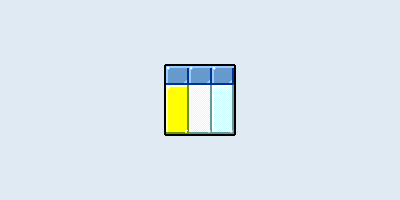 1.134.604.3931.134.604.3931.091.394.6151.091.394.61531Rashodi za zaposlene    803.264.000815.951.000815.951.000820.737.000820.737.00011Opći prihodi i primici799.799.000813.789.000813.789.000818.801.000818.801.00012Sredstva učešća za pomoći201.000211.000211.000199.000199.00051Pomoći EU726.000243.000243.00037.00037.00052Ostale pomoći14.00014.00014.00014.00014.00056Fondovi EU438.000664.000664.000664.000664.00057Ostali programi EU2.086.0001.030.0001.030.0001.022.0001.022.00032Materijalni rashodi    279.125.050305.029.293305.029.293256.943.515256.943.51511Opći prihodi i primici178.869.050174.260.750174.260.750186.583.515186.583.51512Sredstva učešća za pomoći22.738.00024.158.54324.158.5436.352.0006.352.00031Vlastiti prihodi1.610.0001.600.0001.600.0001.600.0001.600.00043Ostali prihodi za posebne namjene36.506.00036.506.00036.506.00036.506.00036.506.00051Pomoći EU2.861.0001.818.0001.818.0001.524.0001.524.00052Ostale pomoći95.00095.00095.00095.00095.00055Refundacije iz pomoći EU134.00056Fondovi EU14.876.00032.397.00032.397.00010.469.00010.469.00057Ostali programi EU20.977.00033.423.00033.423.00013.745.00013.745.00058Instrumenti EU nove generacije390.000702.000702.00061Donacije69.00069.00069.00069.00069.00034Financijski rashodi    341.000277.000277.000367.000367.00011Opći prihodi i primici339.000249.000249.000339.000339.00012Sredstva učešća za pomoći5.0005.0005.0005.00051Pomoći EU2.0002.0002.0002.0002.00056Fondovi EU21.00021.00021.00021.00035Subvencije    108.000108.000108.000108.000108.00043Ostali prihodi za posebne namjene108.000108.000108.000108.000108.00036Pomoći dane u inozemstvo i unutar općeg proračuna    2.005.0002.005.0002.005.0002.005.0002.005.00043Ostali prihodi za posebne namjene2.005.0002.005.0002.005.0002.005.0002.005.000RazredRazredSkupinaIzvorNaziv rashodaPlan za 2024.Projekcija za 2025.Projekcija za 2026.Projekcija za 2026.37Naknade građanima i kućanstvima na temelju osiguranja i druge naknade    2.933.0002.933.0002.933.0002.933.00011Opći prihodi i primici2.933.0002.933.0002.933.0002.933.00038Ostali rashodi    6.128.1008.301.1008.301.1008.301.10011Opći prihodi i primici4.584.1005.257.1005.257.1005.257.10012 Sredstva učešća za pomoći500.000700.000700.000700.00043 Ostali prihodi za posebne namjene344.000344.000344.000344.00057Ostali programi EU700.0002.000.0002.000.0002.000.00044Rashodi za nabavu nefinancijske imovine        85.665.000121.824.00099.026.00099.026.00041Rashodi za nabavu neproizvedene dugotrajne imovine    858.0001.949.0001.890.0001.890.00011Opći prihodi i primici149.000149.000149.000149.00012Sredstva učešća za pomoći200.000215.000206.000206.00043Ostali prihodi za posebne namjene4.0004.0004.0004.00056Fondovi EU76.00026.00026.00057Ostali programi EU505.0001.505.0001.505.0001.505.00042Rashodi za nabavu proizvedene dugotrajne imovine    67.562.00097.468.00076.722.00076.722.00011Opći prihodi i primici13.855.00010.079.00010.729.00010.729.00012Sredstva učešća za pomoći13.205.00011.255.0009.390.0009.390.00043Ostali prihodi za posebne namjene4.921.0004.921.0004.921.0004.921.00051Pomoći EU56.00056.00056.00056.00052Ostale pomoći13.00013.00013.00013.00056Fondovi EU2.446.0009.062.00019.358.00019.358.00057Ostali programi EU31.752.00061.900.00032.250.00032.250.00058Instrumenti EU nove generacije1.309.000177.00061Donacije5.0005.0005.0005.00045Rashodi za dodatna ulaganja na nefinancijskoj imovini    17.245.00022.407.00020.414.00020.414.00011Opći prihodi i primici8.000.0005.433.0005.433.0005.433.00012Sredstva učešća za pomoći2.884.0001.112.0002.211.0002.211.00043Ostali prihodi za posebne namjene134.000134.000134.000134.00052Ostale pomoći7.0007.0007.0007.00056Fondovi EU2.240.0008.161.0004.579.0004.579.00057Ostali programi EU3.980.0007.560.0008.050.0008.050.000Brojčana oznaka i nazivBrojčana oznaka i nazivPlan za 2024.Projekcija za 2025.Projekcija za 2026.UKUPNI RASHODI1.179.569.1501.256.428.3931.190.420.6151Opći prihodi i primici1.048.256.1501.049.806.3931.049.287.61511Opći prihodi i primici1.008.528.1501.012.149.8501.030.224.61512Sredstva učešća za pomoći39.728.00037.656.54319.063.0003Vlastiti prihodi1.610.0001.600.0001.600.00031Vlastiti prihodi1.610.0001.600.0001.600.0004Prihodi za posebne namjene44.022.00044.022.00044.022.00043Ostali prihodi za posebne namjene44.022.00044.022.00044.022.0005Pomoći85.607.000160.926.00095.437.00051Pomoći EU3.645.0002.119.0001.619.00052Ostale pomoći129.000129.000129.00055Refundacije iz pomoći EU134.00056Fondovi EU20.000.00050.381.00035.117.00057Ostali programi EU60.000.000107.418.00058.572.00058Instrumenti EU nove generacije1.699.000879.0006Donacije74.00074.00074.00061Donacije74.00074.00074.000ŠifraNazivPlan za 2024.Projekcija za 2025.Projekcija za 2026.04005Ministarstvo unutarnjih poslova1.179.569.1501.256.428.3931.190.420.6152601JAVNI RED, SIGURNOST I UPRAVNI POSLOVI1.039.659.0501.060.370.7931.074.339.515A553131ADMINISTRACIJA I UPRAVLJANJE927.969.800941.905.000948.429.26511Opći prihodi i primici899.563.800913.499.000920.023.2653Rashodi poslovanja899.563.800913.499.000920.023.26531Rashodi za zaposlene794.827.000807.817.000812.829.00032Materijalni rashodi99.759.800100.032.000101.544.26534Financijski rashodi163.000163.000163.00037Naknade građanima i kućanstvima na temelju osiguranja i druge naknade2.880.0002.880.0002.880.000ŠifraNazivPlan za 2024.Projekcija za 2025.Projekcija za 2026.38Ostali rashodi1.934.0002.607.0002.607.00031Vlastiti prihodi1.600.0001.600.0001.600.0003Rashodi poslovanja1.600.0001.600.0001.600.00032Materijalni rashodi1.600.0001.600.0001.600.00043Ostali prihodi za posebne namjene26.550.00026.550.00026.550.0003Rashodi poslovanja26.550.00026.550.00026.550.00032Materijalni rashodi26.550.00026.550.00026.550.00051Pomoći EU149.000149.000149.0003Rashodi poslovanja142.000142.000142.00031Rashodi za zaposlene7.0007.0007.00032Materijalni rashodi135.000135.000135.0004Rashodi za nabavu nefinancijske imovine7.0007.0007.00042Rashodi za nabavu proizvedene dugotrajne imovine7.0007.0007.00052Ostale pomoći40.00040.00040.0003Rashodi poslovanja40.00040.00040.00032Materijalni rashodi40.00040.00040.00061Donacije67.00067.00067.0003Rashodi poslovanja67.00067.00067.00032Materijalni rashodi67.00067.00067.000A553175ADMINISTRACIJA I UPRAVLJANJE - ILEGALNE MIGRACIJE18.711.00018.985.00018.985.00011Opći prihodi i primici18.711.00018.985.00018.985.0003Rashodi poslovanja18.711.00018.985.00018.985.00031Rashodi za zaposlene4.972.0005.972.0005.972.00032Materijalni rashodi13.739.00013.013.00013.013.000A879016ODRŽAVANJE I OPREMANJE ZRAKOPLOVNIH SNAGA3.308.0002.928.0008.746.00011Opći prihodi i primici3.308.0002.928.0008.746.0003Rashodi poslovanja3.263.0002.863.0008.481.00032Materijalni rashodi3.263.0002.863.0008.481.0004Rashodi za nabavu nefinancijske imovine45.00065.000265.00042Rashodi za nabavu proizvedene dugotrajne imovine45.00065.000265.000K260056IZGRADNJA, KUPNJA I ODRŽAVANJE ZGRADA15.090.00016.550.00012.930.00011Opći prihodi i primici12.850.0009.310.0009.310.0003Rashodi poslovanja2.000.0002.000.0002.000.00032Materijalni rashodi2.000.0002.000.0002.000.0004Rashodi za nabavu nefinancijske imovine10.850.0007.310.0007.310.000ŠifraNazivPlan za 2024.Projekcija za 2025.Projekcija za 2026.42Rashodi za nabavu proizvedene dugotrajne imovine2.850.0001.877.0001.877.00045Rashodi za dodatna ulaganja na nefinancijskoj imovini8.000.0005.433.0005.433.000563Europski fond za regionalni razvoj (EFRR)2.240.0007.240.0003.620.0004Rashodi za nabavu nefinancijske imovine2.240.0007.240.0003.620.00045Rashodi za dodatna ulaganja na nefinancijskoj imovini2.240.0007.240.0003.620.000K553009POLICIJSKA OPREMA22.048.00019.158.00021.348.00011Opći prihodi i primici22.048.00019.158.00021.348.0003Rashodi poslovanja16.565.00014.475.00016.565.00032Materijalni rashodi16.389.00014.389.00016.389.00034Financijski rashodi176.00086.000176.0004Rashodi za nabavu nefinancijske imovine5.483.0004.683.0004.783.00042Rashodi za nabavu proizvedene dugotrajne imovine5.483.0004.683.0004.783.000K553026IZGRADNJA KAPACITETA U PODRUČJU AZILA VIZNOG SUSTAVA I ILEGALNIH MIGRACIJA3.301.0002.503.0002.503.00011Opći prihodi i primici3.301.0002.503.0002.503.0003Rashodi poslovanja3.301.0002.503.0002.503.00032Materijalni rashodi3.248.0002.450.0002.450.00037Naknade građanima i kućanstvima na temelju osiguranja i druge naknade53.00053.00053.000K553092NACIONALNI PROGRAM SIGURNOSTI CESTOVNOG PROMETA9.570.0009.570.0009.570.00043Ostali prihodi za posebne namjene9.570.0009.570.0009.570.0003Rashodi poslovanja5.378.0005.378.0005.378.00032Materijalni rashodi2.921.0002.921.0002.921.00035Subvencije108.000108.000108.00036Pomoći dane u inozemstvo i unutar općeg proračuna2.005.0002.005.0002.005.00038Ostali rashodi344.000344.000344.0004Rashodi za nabavu nefinancijske imovine4.192.0004.192.0004.192.00042Rashodi za nabavu proizvedene dugotrajne imovine4.192.0004.192.0004.192.000K553125POTPORE RADU I OPREMANJU POLICIJE166.000166.000166.000ŠifraNazivPlan za 2024.Projekcija za 2025.Projekcija za 2026.51Pomoći EU70.00070.00070.0003Rashodi poslovanja70.00070.00070.00031Rashodi za zaposlene14.00014.00014.00032Materijalni rashodi56.00056.00056.00052Ostale pomoći89.00089.00089.0003Rashodi poslovanja69.00069.00069.00031Rashodi za zaposlene14.00014.00014.00032Materijalni rashodi55.00055.00055.0004Rashodi za nabavu nefinancijske imovine20.00020.00020.00042Rashodi za nabavu proizvedene dugotrajne imovine13.00013.00013.00045Rashodi za dodatna ulaganja na nefinancijskoj imovini7.0007.0007.00061Donacije7.0007.0007.0003Rashodi poslovanja2.0002.0002.00032Materijalni rashodi2.0002.0002.0004Rashodi za nabavu nefinancijske imovine5.0005.0005.00042Rashodi za nabavu proizvedene dugotrajne imovine5.0005.0005.000K553132INFORMATIZACIJA19.381.25018.698.75021.641.25011Opći prihodi i primici19.381.25018.698.75021.641.2503Rashodi poslovanja15.888.25015.555.75018.148.25032Materijalni rashodi15.888.25015.555.75018.148.2504Rashodi za nabavu nefinancijske imovine3.493.0003.143.0003.493.00041Rashodi za nabavu neproizvedene dugotrajne imovine149.000149.000149.00042Rashodi za nabavu proizvedene dugotrajne imovine3.344.0002.994.0003.344.000K553167FOND ZA UNUTARNJU SIGURNOST - INSTRUMENT ZA POLICIJSKU SURADNJU, SPREČAVANJE I SUZBIJANJE KRIMINALA I UPRAVLJANJE KRIZAMA1.000.00012Sredstva učešća za pomoći200.0004Rashodi za nabavu nefinancijske imovine200.00042Rashodi za nabavu proizvedene dugotrajne imovine200.000ŠifraNazivPlan za 2024.Projekcija za 2025.Projekcija za 2026.575Fondovi za unutarnje poslove800.0004Rashodi za nabavu nefinancijske imovine800.00042Rashodi za nabavu proizvedene dugotrajne imovine800.000K553169FOND ZA AZIL, MIGRACIJE I INTEGRACIJU1.970.00012Sredstva učešća za pomoći470.0003Rashodi poslovanja70.00032Materijalni rashodi70.0004Rashodi za nabavu nefinancijske imovine400.00042Rashodi za nabavu proizvedene dugotrajne imovine230.00045Rashodi za dodatna ulaganja na nefinancijskoj imovini170.000575Fondovi za unutarnje poslove1.500.0003Rashodi poslovanja500.00032Materijalni rashodi500.0004Rashodi za nabavu nefinancijske imovine1.000.00042Rashodi za nabavu proizvedene dugotrajne imovine500.00045Rashodi za dodatna ulaganja na nefinancijskoj imovini500.000K863030PROJEKTI SLUŽBI SIGURNOSTI - PROGRAM KONKURENTNOST I KOHEZIJA 2021.-2027. - MUP200.0005.210.0003.650.00012Sredstva učešća za pomoći23.000780.000500.0003Rashodi poslovanja3.00080.00050.00032Materijalni rashodi3.00080.00050.0004Rashodi za nabavu nefinancijske imovine20.000700.000450.00042Rashodi za nabavu proizvedene dugotrajne imovine20.000700.000450.000563Europski fond za regionalni razvoj (EFRR)177.0004.430.0003.150.0003Rashodi poslovanja27.000700.000410.00032Materijalni rashodi27.000700.000410.0004Rashodi za nabavu nefinancijske imovine150.0003.730.0002.740.000ŠifraNazivPlan za 2024.Projekcija za 2025.Projekcija za 2026.42Rashodi za nabavu proizvedene dugotrajne imovine150.0003.730.0002.740.000K879020PROJEKTI IZ NACIONALNOG PLANA OPORAVKA I OTPORNOSTI - MUP - NPOO1.699.000879.000581Mehanizam za oporavak i otpornost1.699.000879.0003Rashodi poslovanja390.000702.00032Materijalni rashodi390.000702.0004Rashodi za nabavu nefinancijske imovine1.309.000177.00042Rashodi za nabavu proizvedene dugotrajne imovine1.309.000177.000K879022FOND ZA UNUTARNJU SIGURNOST 2021.-2027.6.200.0009.000.04310.761.00012Sredstva učešća za pomoći2.001.0001.419.0432.589.0003Rashodi poslovanja236.000296.043766.00032Materijalni rashodi236.000296.043766.0004Rashodi za nabavu nefinancijske imovine1.765.0001.123.0001.823.00041Rashodi za nabavu neproizvedene dugotrajne imovine200.000200.000200.00042Rashodi za nabavu proizvedene dugotrajne imovine1.065.000723.000823.00045Rashodi za dodatna ulaganja na nefinancijskoj imovini500.000200.000800.000575Fondovi za unutarnje poslove4.199.0007.581.0008.172.0003Rashodi poslovanja509.000591.000732.00032Materijalni rashodi509.000591.000732.0004Rashodi za nabavu nefinancijske imovine3.690.0006.990.0007.440.00041Rashodi za nabavu neproizvedene dugotrajne imovine500.0001.500.0001.500.00042Rashodi za nabavu proizvedene dugotrajne imovine2.190.0002.990.0002.940.00045Rashodi za dodatna ulaganja na nefinancijskoj imovini1.000.0002.500.0003.000.000K879023FOND ZA AZIL, MIGRACIJE I INTEGRACIJU 2021.-2027.6.813.00012.600.00013.300.00012Sredstva učešća za pomoći2.018.0002.000.0002.700.000ŠifraNazivPlan za 2024.Projekcija za 2025.Projekcija za 2026.3Rashodi poslovanja730.0001.200.0001.400.00032Materijalni rashodi230.000500.000700.00038Ostali rashodi500.000700.000700.0004Rashodi za nabavu nefinancijske imovine1.288.000800.0001.300.00042Rashodi za nabavu proizvedene dugotrajne imovine88.000100.000100.00045Rashodi za dodatna ulaganja na nefinancijskoj imovini1.200.000700.0001.200.000575Fondovi za unutarnje poslove4.795.00010.600.00010.600.0003Rashodi poslovanja2.455.0005.500.0005.500.00032Materijalni rashodi1.755.0003.500.0003.500.00038Ostali rashodi700.0002.000.0002.000.0004Rashodi za nabavu nefinancijske imovine2.340.0005.100.0005.100.00042Rashodi za nabavu proizvedene dugotrajne imovine1.340.0003.100.0003.100.00045Rashodi za dodatna ulaganja na nefinancijskoj imovini1.000.0002.000.0002.000.000K879029UČINKOVITI LJUDSKI POTENCIJALI - PROGRAM KONKURENTNOST I KOHEZIJA 2021.-2027. - MUP18.00023.00023.00012Sredstva učešća za pomoći3.0003.0003.0003Rashodi poslovanja3.0003.0003.00032Materijalni rashodi3.0003.0003.000563Europski fond za regionalni razvoj (EFRR)15.00020.00020.0003Rashodi poslovanja15.00020.00020.00032Materijalni rashodi15.00020.00020.000T553155IPA 2012 PODRŠKA U PODRUČJU KAZNENOG PROGONA U BOSNI I HERCEGOVINI10.00031Vlastiti prihodi10.0003Rashodi poslovanja10.00032Materijalni rashodi10.000T553157HORIZON 2020 JAČANJE SURADNJE IZMEĐU POLICIJSKIH SLUŽBI I GRAĐANA - POLICIJA U ZAJEDNICI2.00051Pomoći EU2.0003Rashodi poslovanja2.00032Materijalni rashodi2.000ŠifraNazivPlan za 2024.Projekcija za 2025.Projekcija za 2026.T553174OBZOR 2020200.000200.000200.00051Pomoći EU200.000200.000200.0003Rashodi poslovanja173.000173.000173.00031Rashodi za zaposlene13.00013.00013.00032Materijalni rashodi160.000160.000160.0004Rashodi za nabavu nefinancijske imovine27.00027.00027.00042Rashodi za nabavu proizvedene dugotrajne imovine27.00027.00027.000T863031FONDOVI ZA UNUTARNJE POSLOVE 2021.-2027. - TEHNIČKA POMOĆ1.855.0001.848.0001.940.000575Fondovi za unutarnje poslove1.855.0001.848.0001.940.0003Rashodi poslovanja1.780.0001.213.0001.725.00031Rashodi za zaposlene790.000610.000630.00032Materijalni rashodi990.000603.0001.095.0004Rashodi za nabavu nefinancijske imovine75.000635.000215.00041Rashodi za nabavu neproizvedene dugotrajne imovine5.0005.0005.00042Rashodi za nabavu proizvedene dugotrajne imovine70.000610.000160.00045Rashodi za dodatna ulaganja na nefinancijskoj imovini20.00050.000T879006AMIF - EUROPSKA MIGRACIJSKA MREŽA - NACIONALNA KONTAKT TOČKA147.000147.000147.000575Fondovi za unutarnje poslove147.000147.000147.0003Rashodi poslovanja147.000147.000147.00031Rashodi za zaposlene27.00027.00027.00032Materijalni rashodi120.000120.000120.0002602UPRAVLJANJE DRŽAVNIM GRANICAMA30.479.00044.600.00042.106.000A553158FRONTEX-JAČANJE KOORDINACIJE I OPERATIVNE SURADNJE IZMEĐU DRŽAVA ČLANICA EU NA PODRUČJU UPRAVLJANJA VANJSKIM GRANICAMA1.200.0001.200.0001.200.00051Pomoći EU1.200.0001.200.0001.200.0003Rashodi poslovanja1.178.0001.178.0001.178.00031Rashodi za zaposlene3.0003.0003.000ŠifraNazivPlan za 2024.Projekcija za 2025.Projekcija za 2026.34Financijski rashodi2.0002.0002.0004Rashodi za nabavu nefinancijske imovine22.00022.00022.00042Rashodi za nabavu proizvedene dugotrajne imovine22.00022.00022.000K553168FOND ZA UNUTARNJU SIGURNOST - INSTRUMENT ZA GRANICE I VIZE60.00012Sredstva učešća za pomoći20.0004Rashodi za nabavu nefinancijske imovine20.00042Rashodi za nabavu proizvedene dugotrajne imovine20.000575Fondovi za unutarnje poslove40.0004Rashodi za nabavu nefinancijske imovine40.00042Rashodi za nabavu proizvedene dugotrajne imovine40.000K863024FOND ZA INTEGRIRANO UPRAVLJANJE GRANICAMA - INSTRUMENT ZA FINANCIJSKU POTPORU U PODRUČJU UPRAVLJANJA GRANICAMA I VIZNE POLITIKE 2021.-2027.20.980.00043.400.00040.906.00012Sredstva učešća za pomoći5.440.0004.230.0005.890.0003Rashodi poslovanja395.000655.000840.00032Materijalni rashodi395.000655.000840.0004Rashodi za nabavu nefinancijske imovine5.045.0003.575.0005.050.00042Rashodi za nabavu proizvedene dugotrajne imovine5.045.0003.575.0005.050.000575Fondovi za unutarnje poslove15.540.00039.170.00035.016.0003Rashodi poslovanja5.040.0005.470.0005.966.00031Rashodi za zaposlene876.000032Materijalni rashodi4.164.0005.470.0005.966.0004Rashodi za nabavu nefinancijske imovine10.500.00033.700.00029.050.00042Rashodi za nabavu proizvedene dugotrajne imovine10.000.00030.700.00026.050.000ŠifraNazivPlan za 2024.Projekcija za 2025.Projekcija za 2026.45Rashodi za dodatna ulaganja na nefinancijskoj imovini500.0003.000.0003.000.000K879018FOND ZA UNUTARNJU SIGURNOST - INSTRUMENT ZA GRANICE I VIZE -IZRAVNA DODJELA8.239.00012Sredstva učešća za pomoći825.0004Rashodi za nabavu nefinancijske imovine825.00042Rashodi za nabavu proizvedene dugotrajne imovine825.000575Fondovi za unutarnje poslove7.414.0004Rashodi za nabavu nefinancijske imovine7.414.00042Rashodi za nabavu proizvedene dugotrajne imovine7.414.0002603ORGANIZIRANJE I PROVOĐENJE ZAŠTITE I SPAŠAVANJA50.699.10079.659.60036.289.100A553101HRVATSKA GORSKA SLUŽBA SPAŠAVANJA1.592.7001.592.7001.592.70011Opći prihodi i primici1.592.7001.592.7001.592.7003Rashodi poslovanja1.592.7001.592.7001.592.70038Ostali rashodi1.592.7001.592.7001.592.700A879008SUSTAV CIVILNE ZAŠTITE3.783.0002.086.0002.086.00011Opći prihodi i primici3.783.0002.086.0002.086.0003Rashodi poslovanja1.650.0001.626.0001.626.00032Materijalni rashodi1.389.0001.365.0001.365.00038Ostali rashodi261.000261.000261.0004Rashodi za nabavu nefinancijske imovine2.133.000460.000460.00042Rashodi za nabavu proizvedene dugotrajne imovine2.133.000460.000460.000A879027HRVATSKI CRVENI KRIŽ796.400796.400796.40011Opći prihodi i primici796.400796.400796.4003Rashodi poslovanja796.400796.400796.40038Ostali rashodi796.400796.400796.400K849031HELIKOPTERSKA POTPORA SUSTAVU CIVILE ZAŠTITE - VIŠEGODIŠNJI OKVIR 2021-2027.3.588.00014.620.50027.671.50012Sredstva učešća za pomoći909.0002.401.5004.284.5003Rashodi poslovanja159.0001.216.5001.102.500ŠifraNazivPlan za 2024.Projekcija za 2025.Projekcija za 2026.31Rashodi za zaposlene149.000189.000189.00032Materijalni rashodi10.0001.022.500908.50034Financijski rashodi5.0005.0004Rashodi za nabavu nefinancijske imovine750.0001.185.0003.182.00041Rashodi za nabavu neproizvedene dugotrajne imovine15.0006.00042Rashodi za nabavu proizvedene dugotrajne imovine750.000968.0002.965.00045Rashodi za dodatna ulaganja na nefinancijskoj imovini202.000211.000563Europski fond za regionalni razvoj (EFRR)2.679.00012.219.00023.387.0003Rashodi poslovanja429.0005.936.0005.795.00031Rashodi za zaposlene383.000609.000609.00032Materijalni rashodi46.0005.306.0005.165.00034Financijski rashodi21.00021.0004Rashodi za nabavu nefinancijske imovine2.250.0006.283.00017.592.00041Rashodi za nabavu neproizvedene dugotrajne imovine76.00026.00042Rashodi za nabavu proizvedene dugotrajne imovine2.250.0005.286.00016.607.00045Rashodi za dodatna ulaganja na nefinancijskoj imovini921.000959.000K863004RUTNE I TERMINALNE NAKNADE ZA AKTIVNOSTI POTRAGE I SPAŠAVANJA ZRAKOPLOVA1.262.0001.262.0001.262.00043Ostali prihodi za posebne namjene1.262.0001.262.0001.262.0003Rashodi poslovanja395.000395.000395.00032Materijalni rashodi395.000395.000395.0004Rashodi za nabavu nefinancijske imovine867.000867.000867.00041Rashodi za nabavu neproizvedene dugotrajne imovine4.0004.0004.00042Rashodi za nabavu proizvedene dugotrajne imovine729.000729.000729.00045Rashodi za dodatna ulaganja na nefinancijskoj imovini134.000134.000134.000K863025LOGISTIČKO DISTRIBUTIVNO SREDIŠTE ZA OPERATIVNO DJELOVANJE - TRUST3.621.000138.00056.000ŠifraNazivPlan za 2024.Projekcija za 2025.Projekcija za 2026.12Sredstva učešća za pomoći1.517.0001.0001.0003Rashodi poslovanja1.501.0001.0001.00032Materijalni rashodi1.501.0001.0001.0004Rashodi za nabavu nefinancijske imovine16.00042Rashodi za nabavu proizvedene dugotrajne imovine16.000575Fondovi za unutarnje poslove2.104.000137.00055.0003Rashodi poslovanja2.037.000137.00055.00031Rashodi za zaposlene90.00090.00045.00032Materijalni rashodi1.947.00047.00010.0004Rashodi za nabavu nefinancijske imovine67.00042Rashodi za nabavu proizvedene dugotrajne imovine67.000K863026SUSTAV NA DALJINSKO UPRAVLJANJE ZA KBRN DEKONTAMINACIJU - DECON5.431.00015.431.000889.00012Sredstva učešća za pomoći1.900.0002.241.00045.0003Rashodi poslovanja263.00013.00045.00032Materijalni rashodi263.00013.00045.0004Rashodi za nabavu nefinancijske imovine1.637.0002.228.00042Rashodi za nabavu proizvedene dugotrajne imovine1.250.0002.228.00045Rashodi za dodatna ulaganja na nefinancijskoj imovini387.000575Fondovi za unutarnje poslove3.531.00013.190.000844.0003Rashodi poslovanja940.000482.000844.00031Rashodi za zaposlene48.00048.00065.00032Materijalni rashodi892.000434.000779.0004Rashodi za nabavu nefinancijske imovine2.591.00012.708.00042Rashodi za nabavu proizvedene dugotrajne imovine2.591.00012.708.000K863028IZGRADNJA STRATEŠKIH ZALIHA ZA ODGOVOR NA KBRN KRIZE18.433.00029.543.000303.00012Sredstva učešća za pomoći7.423.0005.843.0008.0003Rashodi poslovanja5.508.0005.243.0008.00032Materijalni rashodi5.508.0005.243.0008.000ŠifraNazivPlan za 2024.Projekcija za 2025.Projekcija za 2026.4Rashodi za nabavu nefinancijske imovine1.915.000600.00042Rashodi za nabavu proizvedene dugotrajne imovine1.538.000600.00045Rashodi za dodatna ulaganja na nefinancijskoj imovini377.000575Fondovi za unutarnje poslove11.010.00023.700.000295.0003Rashodi poslovanja8.360.00021.300.000295.00031Rashodi za zaposlene125.000125.000125.00032Materijalni rashodi8.235.00021.175.000170.0004Rashodi za nabavu nefinancijske imovine2.650.0002.400.00042Rashodi za nabavu proizvedene dugotrajne imovine2.150.0002.400.00045Rashodi za dodatna ulaganja na nefinancijskoj imovini500.000K879028RAZVOJ I ODRŽAVANJE MODULA ZA ZBRINJAVANJE-SHELTER8.339.00012.189.000282.50012Sredstva učešća za pomoći2.521.0002.391.00026.5003Rashodi poslovanja121.00028.00026.50032Materijalni rashodi121.00028.00026.5004Rashodi za nabavu nefinancijske imovine2.400.0002.363.00042Rashodi za nabavu proizvedene dugotrajne imovine2.150.0002.353.00045Rashodi za dodatna ulaganja na nefinancijskoj imovini250.00010.000575Fondovi za unutarnje poslove5.818.0009.798.000256.0003Rashodi poslovanja748.000366.000256.00031Rashodi za zaposlene130.000130.000130.00032Materijalni rashodi618.000236.000126.0004Rashodi za nabavu nefinancijske imovine5.070.0009.432.00042Rashodi za nabavu proizvedene dugotrajne imovine4.590.0009.392.00045Rashodi za dodatna ulaganja na nefinancijskoj imovini480.00040.000K879031PREKOGRANIČNA STRATEGIJA ZA IZRADU INVENTARA KLIZIŠTA NA NACIONALNOJ RAZINI - LADY171.000197.000103.000ŠifraNazivPlan za 2024.Projekcija za 2025.Projekcija za 2026.12Sredstva učešća za pomoći26.00030.00016.0003Rashodi poslovanja18.00022.00014.00031Rashodi za zaposlene10.00010.00010.00032Materijalni rashodi8.00012.0004.0004Rashodi za nabavu nefinancijske imovine8.0008.0002.00042Rashodi za nabavu proizvedene dugotrajne imovine8.0008.0002.000563Europski fond za regionalni razvoj (EFRR)145.000167.00087.0003Rashodi poslovanja99.000121.00076.00031Rashodi za zaposlene55.00055.00055.00032Materijalni rashodi44.00066.00021.0004Rashodi za nabavu nefinancijske imovine46.00046.00011.00042Rashodi za nabavu proizvedene dugotrajne imovine46.00046.00011.000T863009PROJEKTI CIVILNE ZAŠTITE225.000213.00012Sredstva učešća za pomoći28.00029.0003Rashodi poslovanja28.00029.00031Rashodi za zaposlene5.0005.00032Materijalni rashodi23.00024.00051Pomoći EU197.000184.0003Rashodi poslovanja197.000184.00031Rashodi za zaposlene100.00085.00032Materijalni rashodi97.00099.000T863029IZRADA NACRTA PLANA PODIZANJA SVIJESTI I SUSTAVA ZA PRIKUPLJANJE PODATAKA O GUBITCIMA I ŠTETAMA OD KATASTROFA - DRAW DATA438.000233.00012Sredstva učešća za pomoći25.00014.0003Rashodi poslovanja25.00014.00031Rashodi za zaposlene4.0004.00032Materijalni rashodi21.00010.00051Pomoći EU413.000219.0003Rashodi poslovanja413.000219.00031Rashodi za zaposlene71.00071.00032Materijalni rashodi342.000148.000T879009PRIJELAZNI RESCEU MEHANIZAM1.247.0001.247.0001.247.000575Fondovi za unutarnje poslove1.247.0001.247.0001.247.000ŠifraNazivPlan za 2024.Projekcija za 2025.Projekcija za 2026.3Rashodi poslovanja1.247.0001.247.0001.247.00032Materijalni rashodi1.247.0001.247.0001.247.000T879012POMOĆ DRŽAVAMA ČLANICAMA U PRIPREMI I IMPLEMENTACIJI AKTIVNOSTI UPRAVLJANJA RIZICIMA - NO RISK BASE1.312.00099.00012Sredstva učešća za pomoći287.00010.0003Rashodi poslovanja287.00010.00031Rashodi za zaposlene22.0003.00032Materijalni rashodi265.0007.00051Pomoći EU1.025.00089.0003Rashodi poslovanja1.025.00089.00031Rashodi za zaposlene314.00050.00032Materijalni rashodi711.00039.000T879030OPERATIVNE SNAGE CIVILNE ZAŠTITE ZA ZAŠTITU KULTURNE BAŠTINE460.00012.00012Sredstva učešća za pomoći71.0004.0003Rashodi poslovanja71.0004.00031Rashodi za zaposlene11.00032Materijalni rashodi60.0004.00051Pomoći EU389.0008.0003Rashodi poslovanja389.0008.00031Rashodi za zaposlene204.00032Materijalni rashodi185.0008.0002604PROTUMINSKO DJELOVANJE58.732.00071.798.00037.686.000A672007RAZMINIRANJE29.833.00029.233.00029.833.00011Opći prihodi i primici23.193.00022.593.00023.193.0003Rashodi poslovanja23.193.00022.593.00023.193.00032Materijalni rashodi23.193.00022.593.00023.193.00043Ostali prihodi za posebne namjene6.640.0006.640.0006.640.0003Rashodi poslovanja6.640.0006.640.0006.640.00032Materijalni rashodi6.640.0006.640.0006.640.000K879024RAZMINIRANJE VIŠEGODIŠNJI OKVIR 2021.-2027.28.744.00042.565.0007.853.00012Sredstva učešća za pomoći14.000.00016.260.0003.000.0003Rashodi poslovanja14.000.00016.260.0003.000.00032Materijalni rashodi14.000.00016.260.0003.000.000563Europski fond za regionalni razvoj (EFRR)14.744.00026.305.0004.853.000URBROJ:  511-01-162-23-48Zagreb, 15. prosinca 2023.